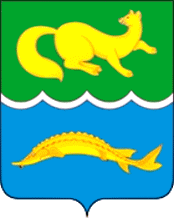 РЕШЕНИЕ       25.04.2019                         Вороговский сельсовет                            №40-131 О внесении изменений в постановление (решение) "Об утверждении Положения о порядке проведения антикоррупционной экспертизы нормативных правовых актов и их проектов"В соответствие с Федеральным законом от 11.10.2018 № 362-ФЗ "О внесении изменений в статью 5 Федерального закона "Об антикоррупционной экспертизе нормативных правовых актов и проектов нормативных правовых актов",  на основании ст. 10 Устава сельсовета,  РЕШИЛ:   1. Раздел 3 Положения о порядке проведения антикоррупционной экспертизы нормативных правовых актов и их проектов, утвержденного постановлением администрации (решением сельского Совета депутатов), дополнить пунктом 3.1.1 следующего содержания:"3.1.1. Не допускается проведение независимой антикоррупционной экспертизы нормативных правовых актов (проектов нормативных правовых актов):- гражданами, имеющими неснятую или непогашенную судимость;- гражданами, сведения о применении к которым взыскания в виде увольнения (освобождения от должности) в связи с утратой доверия за совершение коррупционного правонарушения включены в реестр лиц, уволенных в связи с утратой доверия;- гражданами, осуществляющими деятельность в органах и организациях, указанных в пункте 3 части 1 статьи 3 настоящего Федерального закона;- международными и иностранными организациями;- некоммерческими организациями, выполняющими функции иностранного агента.".2. Контроль за исполнением настоящего постановления (решения) возложить на специалиста 2 категории Мамматову Г.О..3. Постановление (решение) вступает в силу в день, следующий за днем его официальном печатном издании «Вороговский вестник».4. Заместителю Главы Гаврюшенко В.В. разместить настоящее постановление на официальном сайте органов местного самоуправления сельсовета в сети Интернет.Председатель сельского Совета депутатов_________ Л.Н.МихееваГлава Вороговского сельсовета_________ М.П.Пшеничников